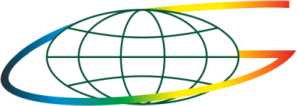 XVII Gomel 
Economic Forum – 2023SECTION No. 1Gomel Regional Philharmonic (HC "Railway workers"),Gomel, Privokzalinaia square, 4Program21.09.2023The program can be adjusted by the Organizing Committee of the Forum12.30 –14.00Centralized relocation of the participants of the plenary session of the forum to the venue of section No. 114.00 –15.20Registration of participants of section No. 114.00 –15.20Visit to the exhibition "PromStroyAgro" by forum participants9	Gomel Regional Philharmonic (HC "Railway workers"),Gomel, Privokzalinaia square, 415.30 –17.00Session of section No. 1. Opening speech by Andrey Konyushko, Deputy Chairman of the Gomel Regional Executive Committee15.30 –17.00Performances:• Import substitution, integration and investment in the creation of new production facilities in the Republic of BelarusRepresentative of the Ministry of Economy of the Republic of Belarus15.30 –17.00• Support of the real sector of the economy of the Republic of BelarusAndrey Klimov, Head of the branchJSC "Development Bank of the Republic of Belarus" Gomel15.30 –17.00• Potential of the Gomel region in industrial and civil constructionNatalia Karpenkova, Chairman of the Committeeof architecture and construction of the Gomel Regional Executive Committee15.30 –17.00• Examples of the implementation of integration projects and the creation of efficient industrial productionYuri Kulbakov,Deputy Chief Engineer of JSC "StankoGomel"Nadezhda Dubovets,General Director of PUE "Belstekloprom" (Gomel)15.30 –17.00• Advanced practices of digital transformation of machine-building enterprises of the Republic of Belarus and the Russian FederationAlexander Romanov, Director of the Department of Digital Transformation of Mechanical Engineering of JSC "Lanit" (Moscow)15.30 –17.00• Industry 4.0 – a practical look at current trends in productionAlexey Vaganov,Business analyst of LLC "Top Soft" (Minsk)17.00 –17.30Centralized relocation of forum participants to the exhibition of scientific and technical achievements17.30 –19.00Exhibition of scientific and technical achievements9	Technopark "Coral", Gomel, Lepeshinsky str., 9b